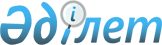 Об утверждении ставок платы за пользование водными ресурсами из поверхностных источников на 2014 год
					
			Утративший силу
			
			
		
					Решение маслихата Костанайской области от 24 декабря 2013 года № 229. Зарегистрировано Департаментом юстиции Костанайской области 27 января 2014 года № 4419. Прекращено действие по истечении срока, на который решение было принято - (письмо Аппарата Костанайского областного маслихата от 26 февраля 2015 года № 66)

      Сноска. Прекращено действие по истечении срока, на который решение было принято - (письмо Аппарата Костанайского областного маслихата от 26.02.2015 № 66).      В соответствии с подпунктом 5) статьи 38 Водного кодекса Республики Казахстан от 9 июля 2003 года, пунктом 1 статьи 487 Кодекса Республики Казахстан от 10 декабря 2008 года "О налогах и других обязательных платежах в бюджет (Налоговый кодекс)" Костанайский областной маслихат РЕШИЛ:



      1. Утвердить прилагаемые ставки платы за пользование водными ресурсами из поверхностных источников на 2014 год.



      2. Настоящее решение вводится в действие по истечении десяти календарных дней после дня его первого официального опубликования.      Председатель сессии                        А. Жалгасов      Секретарь Костанайского

      областного маслихата                       С. Ещанов      СОГЛАСОВАНО:      Руководитель государственного

      учреждения "Управление финансов

      акимата Костанайской области"

      _______________ С. Аймухамбетова      Руководитель государственного

      учреждения "Управление природных

      ресурсов и регулирования

      природопользования акимата

      Костанайской области"

      _______________ К. Тулеубаев      Руководитель государственного

      учреждения "Управление экономики

      и бюджетного планирования акимата

      Костанайской области"

      _______________ Г. Кисленкова

Утверждены         

решением маслихата     

от 24 декабря 2013 года  

№ 229             

Ставки платы

за пользование водными ресурсами

из поверхностных источников на 2014 год
					© 2012. РГП на ПХВ «Институт законодательства и правовой информации Республики Казахстан» Министерства юстиции Республики Казахстан
				№Вид специального

водопользованияЕдиница

измеренияСтавки платы

(тенге)1.Жилищно-эксплуатационные

и коммунальные услуги1 000

кубических

метров92,492.Промышленность, включая

теплоэнергетику1 000

кубических

метров263,823.Сельское хозяйство1 000

кубических

метров72,784.Прудовые хозяйства,

осуществляющие забор

из водных источников1 000

кубических

метров72,785.Рыбное хозяйство,

потребители, производящие

отлов рыбы на водных

источниках1 тонна188,01